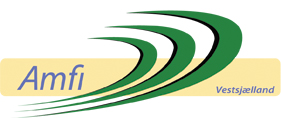 Referat af bestyrelsesmøde tirsdag den 2. maj 2017, kl. 20.25 – 21.30. Deltagere: Dan Bisp, Morten Kyst, Jan Østergaard, Anni Kamstrup, Stefan Vingborg Andersen, Niels Brødsgaard, Jens Kildemoes, Henrik Olsen, Anne Esbensen.Fraværende: Hanne Moustgaard.Dagsorden (aftalt efter generalforsamling):KonstitueringRaden rundtNæste mødeEvt.Referat (konklusion):00.  KonstitueringDer var enighed om, at den på forudgående generalforsamling valgte bestyrelse fungerer således:Dan Bisp, formandMorten Kyst, næstformandJan Østergaard, kassererAnni Kamstrup, bestyrelsesmedlemHanne Moustgaard, bestyrelsesmedlemStefan Vingborg Andersen, bestyrelsesmedlemNiels Brødsgaard, bestyrelsesmedlemJens Kildemoes, 1. suppleantAnne Esbensen, 2. suppleant og referent ved bestyrelsens møderHenrik Olsen, 3. suppleant.Opgaver fordeles på næste bestyrelsesmøde, hvortil hvert medlem laver en oversigt over hidtidige arbejdsopgaver.01.  Raden rundtDan:Der er behov for udvendig maling af bygning m.m. Det aftaltes, at Niels laver forslag til udførelse.Ansvarlig for Biler på Amfi onsdag 17/5 2017 kl. 18.00 aftaltes at være Niels.Egons nøgler modtaget retur og givet til Anne til brug for køkkenpersonale ved Biler på Amfi.Fredag 5/5 leveres infotavler + plader. Jens forsøger hurtigst muligt at få lavet kortbilag.Kirkeklokke transporteres til Amfi i en weekend, evt. lørdag 20/5. Stefan skaffer 2 EU-paller og ved levering kontaktes Stefan af Dan. Dan arbejder videre med klokkens placering.Bjarne Pedersen har ordnet/slået terrasserne 2/5.Henrik:Savner nøgle til kæde – aftalt den hentes hos Jan.Niels:Nøgler til Amfi – det aftaltes at Niels tildeles 3 nøgler.Morten:Der er lavet notits om årets bil 2017 i Nordvest Nyt.Der er sendt pressemeddelelse om Abba-koncert.Det aftaltes, at Jan sender opdateret medlemsliste til Morten.Laver A3 om livsvarigt medlemskab, som sendes til Jens inden 3/5 kl. 13.30, så det hænges op i Amfi-bygningen til Biler på Amfi om aftenen.Anni:Har medbragt bannere til første koncert 4/6 2017. Hænges op medio maj 2017 således: Dan i Jyderup, Jan i Snertinge, Stefan på portal ved Amfi, Anne i Kalundborg. På Facebook rundsendes orientering til venner – specielt området ved Holbæk om Symfoniorkestret derfra. 02.  Næste mødeTorsdag den 15. juni 2017 kl. 19.00 i Amfi-bygningen.03.  Evt.Intet.Referent: Anne Esbensen